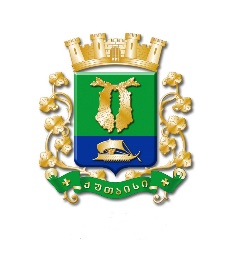 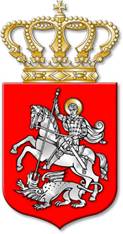 ს  ა  ქ  ა  რ  თ  ვ  ე  ლ  ოქალაქ  ქუთაისის  მუნიციპალიტეტის  საკრებულოგ  ა  ნ  კ  ა  რ  გ  უ  ლ  ე  ბ  ა   402ქალაქი  ქუთაისი		25		აგვისტო		2021  წელი„ქალაქ ქუთაისის მუნიციპალიტეტის ქონების პრივატიზაციისა დასარგებლობაში გასაცემი ობიექტების გეგმის დამტკიცების შესახებ“ქალაქ ქუთაისის მუნიციპალიტეტის საკრებულოს 2021 წლის16 მარტის №360 განკარგულებაში ცვლილების შეტანის თაობაზესაქართველოს ორგანული კანონის „ადგილობრივი თვითმმართველობის კოდექსი“ 24-ე მუხლის პირველი პუნქტის „ე“ ქვეპუნქტის „ე.დ“ ქვეპუნქტის, საქართველოს კანონის „საქართველოს ზოგადი ადმინისტრაციული კოდექსი“ 63-ე მუხლისა და „მუნიციპალიტეტის ქონების პრივატიზების, სარგებლობისა და მართვის უფლებებით გადაცემის, საპრივატიზებო საფასურის, საწყისი საპრივატიზებო საფასურის, ქირის საფასურის, ქირის საწყისი საფასურის განსაზღვრისა და ანგარიშსწორების წესების დამტკიცების შესახებ“ საქართველოს მთავრობის 2014 წლის 8 დეკემბრის №669 დადგენილების 22-ე მუხლის მეორე პუნქტის შესაბამისად:მუხლი 1. შეტანილ იქნეს ცვლილება „ქალაქ ქუთაისის მუნიციპალიტეტის ქონების პრივატიზაციისა და სარგებლობაში გასაცემი ობიექტების გეგმის დამტკიცების შესახებ“ ქალაქ ქუთაისის მუნიციპალიტეტის საკრებულოს 2021 წლის 16 მარტის №360 განკარგულებაში, კერძოდ:განკარგულების დანართის – ქალაქ ქუთაისის მუნიციპალიტეტის ქონების პრივატიზაციისა და სარგებლობაში გასაცემი ობიექტების გეგმის №222 პუნქტი შეიცვალოს და ჩამოყალიბდეს შემდეგი რედაქციით:მუხლი 2. კონტროლი განკარგულების შესრულებაზე განახორციელოს ქალაქ ქუთაისის მუნიციპალიტეტის საკრებულოს ეკონომიკის, ქონების მართვისა და საქალაქო მეურნეობის კომისიამ.მუხლი 3. განკარგულება შეიძლება გასაჩივრდეს, კანონით დადგენილი წესით, ქუთაისის საქალაქო სასამართლოში (ვ.კუპრაძის ქუჩა №11), მისი გაცნობიდან ერთი თვის ვადაში.მუხლი 4. განკარგულება ძალაში შევიდეს კანონით დადგენილი წესით.საკრებულოს  თავმჯდომარე			ირაკლი შენგელია№ქონების დასახელებამისამართიფართობიკვ.მ.სარეგისტრაციო ნომერისაწყისის საპრივატიზებო საფასურიაუქციონით განკარგვის ფორმა (პირობით, ან უპირობოდ)სრული ღირებულების გადახდის სავარაუდო პერიოდი ან/და პერიოდულობა222არასასოფლო - სამეურნეო დანიშნულების მიწის ნაკვეთი შენობა – ნაგებობითქალაქი ქუთაისი, გრიგოლ ხანძთელის ქუჩა №21ამიწა –10827 კვ.მ.შენობა – ნაგებობა №1; №2.03.04.25.4761 956 000.00პირობით აუქციონში გამარჯვებული ვალდებულიაშეძენილ უძრავ ქონებაზე 4 (ოთხი) წლის განმავლობაში განახორციელოს 13 000 000.00 (ცამეტი მილიონი)  ლარის ინვესტიციააუქციონში გამარჯვებულმა, აუქციონზე დასახელებული საბოლოო თანხის გადახდა სრულად უნდა განახორციელოს არაუგვიანეს 2022 წლის    1-ლი დეკემბრისა, მათ შორის, 1 000 000.00 (ერთი მილიონი) ლარის გადახდა – აუქციონის დასრულებიდან 30 დღის განმავლობაში, აუქციონში მონაწილეობის მისაღებად მის მიერ გადახდილი საგარანტიო თანხის (ბე) გათვალისწინებით